Supplemental Digital Content 1. Changes of the percentage of RSV tests performedThe figure shows the percentage of the the numbers of RSV tests performed each of the four seasons versus the number of hospitalizations in the infectious disease unit.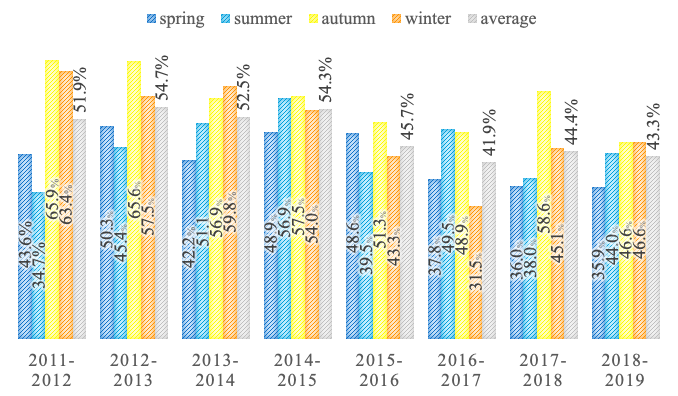 